Publicado en España el 26/05/2023 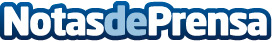 Hermanos Rebollo explica las mejores claves para una impermeabilización de tejados eficaz​​​​​​​La impermeabilización de tejados es una tarea crucial para garantizar la durabilidad y la protección de cualquier hogarDatos de contacto:Hermanos RebolloMejores claves para una impermeabilización de tejados eficaz722 44 53 12Nota de prensa publicada en: https://www.notasdeprensa.es/hermanos-rebollo-explica-las-mejores-claves Categorias: Nacional Castilla y León Servicios Técnicos Hogar http://www.notasdeprensa.es